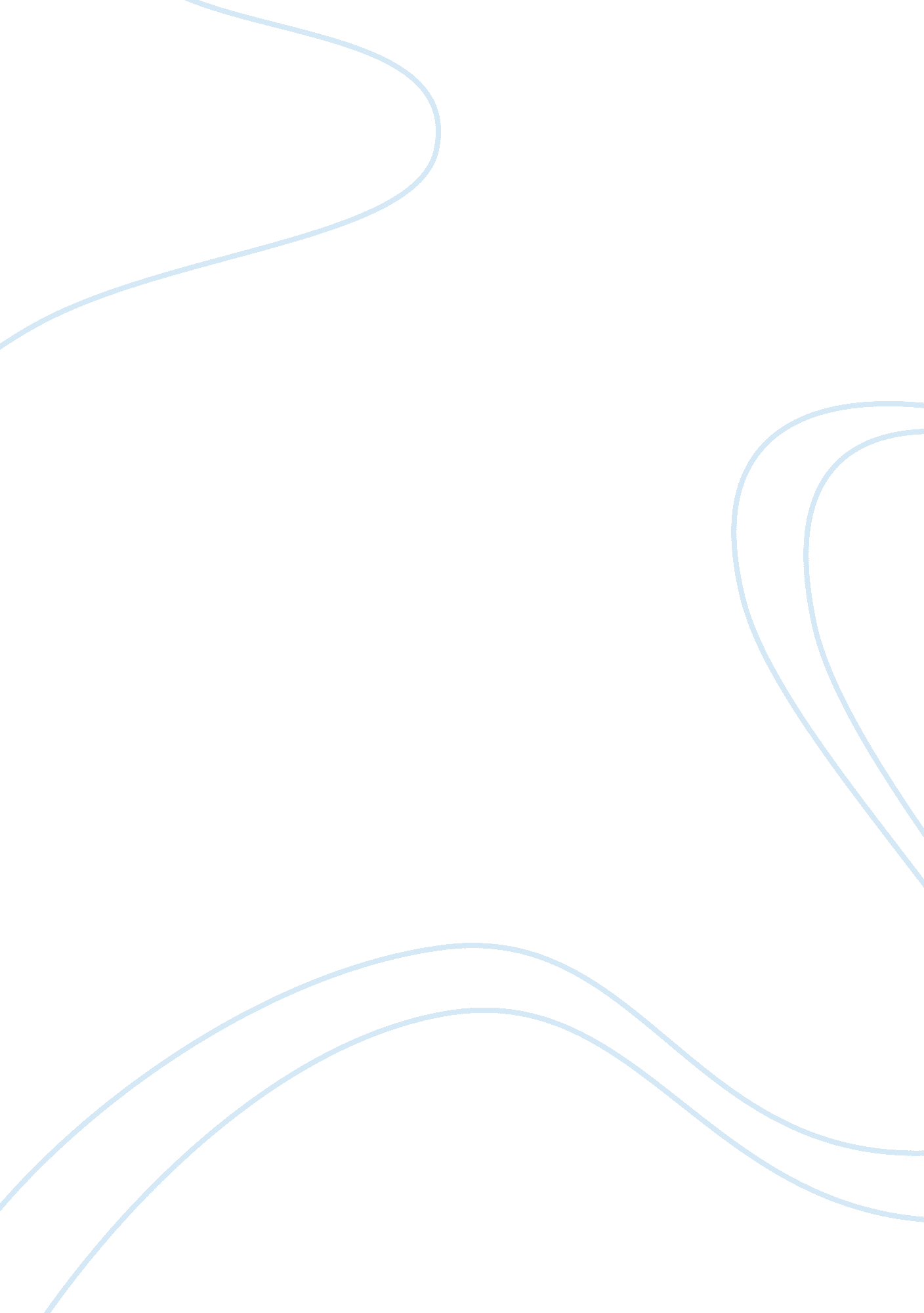 Multiple intelligences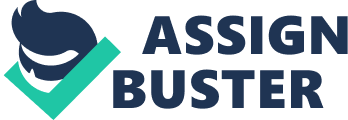 Multiple Intelligences Multiple Intelligence The Analysis of the Survey Self: The survey showas that I have a very good sense of self amnd while I like to spend time and think things over. 
It is noted also that Il often take in information from another person, mull it over, and come back to that person later to discuss it. 
I like working on projects on your own is another point cited by this survey And I often prefer to learn by trial and error. Effective techniques to enhance my learning include keeping a journal and giving myself time to reflect on new ideas and information. More ideas: 
4. 14 
Language: On this aspect, this survey resullt shows that I always enjoys saying, hearing, and seeing words, including telling stories. 
Its also shows that I am really motivated by books, records, dramas, opportunities for writing. The survey therefore testify that the effective techniques of enhancing my learning is by using my language intelligence include reading aloud, especially plays and poetry. Another idea is to write down reflections on what I have read. I will also enjoy exploring and developing love of words, i. e., meanings of words, origin of words and idioms, names. Use different kinds of dictionaries. Other ideas: 
3. 71 
Body Movement: 
On this note, analysis shows that I like to move, dance, wiggle, walk, and swim. I am also likely good at sports, and Ihave good fine motor skills. 
I also enjoy taking things apart and putting them back together. Incorporating body movement into my learning will help me process and retain information better. Here are some ideas. 
Trace letters and words on each other's back. 
Use magnetic letters, letter blocks, or letters on index cards to spell words. 
Take a walk while discussing a story or gathering ideas for a story. 
Make pipe cleaner letters. Form letters out of bread dough. After you shape your letters, bake them and eat them! 
Use your whole arm (extend without bending your elbow) to write letters and words in the air. 
Change the place where you write and use different kinds of tools to write, ie., typewriter, computer, blackboard, or large pieces of paper. 
Write on a mirror with lipstick or soap. 
Take a walk and read all the words you find during the walk. 
Handle a Koosh ball or a worry stone during a study session. 
Take a break and do a cross-lateral walk. 
The scores for your other five intelligences: 
3. 71 
3. 43 
3. 29 
3 
2. 29 
On final; note, it is stated that because these five are not in my top three doesn't mean I am not strong in them. 
If my average score for any intelligence is above three, I am probably using that intelligence quite often to help me learn. 
http://www. literacyworks. org/mi/assessment/cgi-bin/results. cgi 